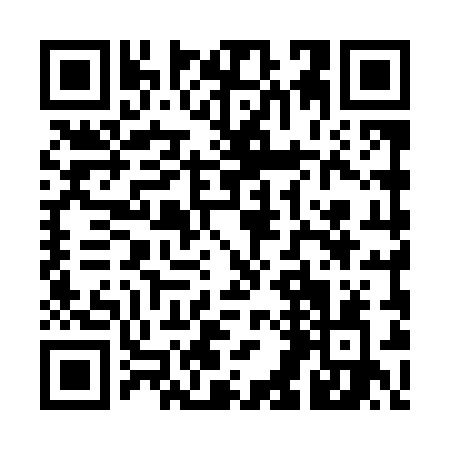 Prayer times for Dziadowa Kloda, PolandWed 1 May 2024 - Fri 31 May 2024High Latitude Method: Angle Based RulePrayer Calculation Method: Muslim World LeagueAsar Calculation Method: HanafiPrayer times provided by https://www.salahtimes.comDateDayFajrSunriseDhuhrAsrMaghribIsha1Wed2:535:2112:465:538:1210:292Thu2:505:1912:465:548:1410:323Fri2:465:1712:465:558:1510:354Sat2:435:1612:465:568:1710:385Sun2:395:1412:465:578:1910:426Mon2:355:1212:465:588:2010:457Tue2:325:1012:465:598:2210:488Wed2:315:0912:466:008:2310:519Thu2:305:0712:466:018:2510:5310Fri2:305:0512:466:028:2610:5311Sat2:295:0412:466:038:2810:5412Sun2:285:0212:466:048:2910:5513Mon2:285:0112:466:048:3110:5514Tue2:274:5912:466:058:3210:5615Wed2:274:5812:466:068:3410:5716Thu2:264:5612:466:078:3510:5717Fri2:264:5512:466:088:3710:5818Sat2:254:5412:466:098:3810:5919Sun2:254:5212:466:108:4010:5920Mon2:244:5112:466:108:4111:0021Tue2:244:5012:466:118:4311:0122Wed2:234:4912:466:128:4411:0123Thu2:234:4712:466:138:4511:0224Fri2:224:4612:466:148:4611:0225Sat2:224:4512:466:148:4811:0326Sun2:224:4412:466:158:4911:0427Mon2:214:4312:466:168:5011:0428Tue2:214:4212:476:178:5111:0529Wed2:214:4112:476:178:5311:0530Thu2:204:4012:476:188:5411:0631Fri2:204:4012:476:198:5511:07